Lección 14: Compongamos con figuras sólidasConstruyamos con figuras sólidas.Calentamiento: Conversación numérica: Restemos 1 y 2Encuentra el valor de cada expresión.14.3: Conozcamos “Haz una como la mía: Figuras sólidas”Escoge un centro.Construye figuras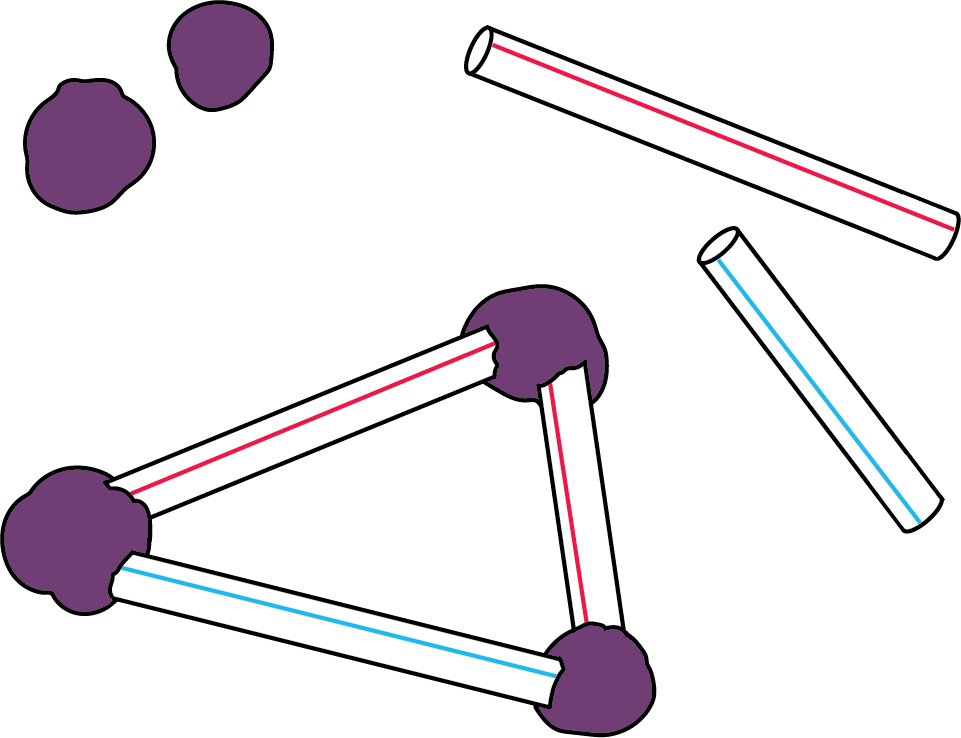 Bloques sólidos geométricos 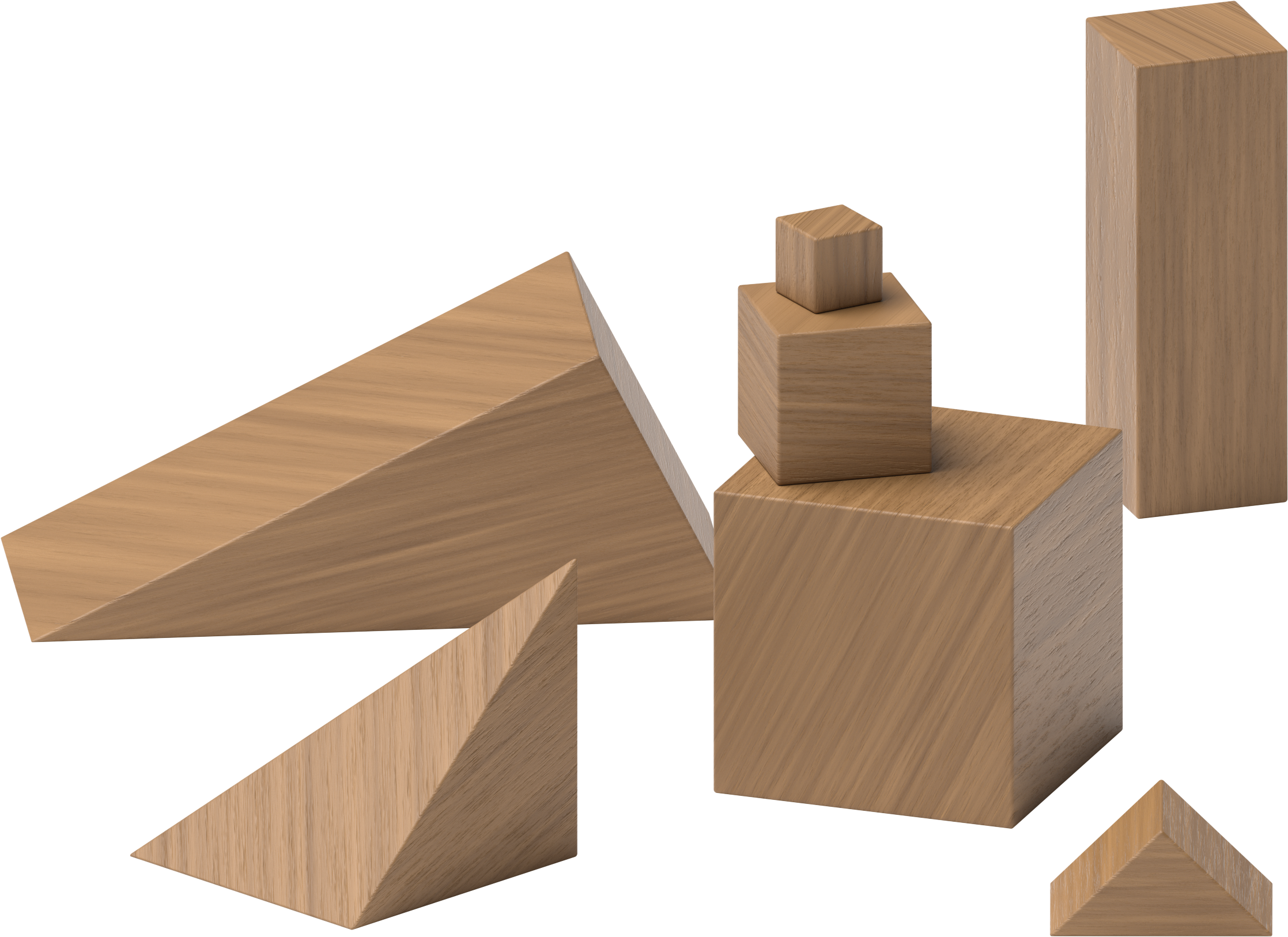 Contar colecciones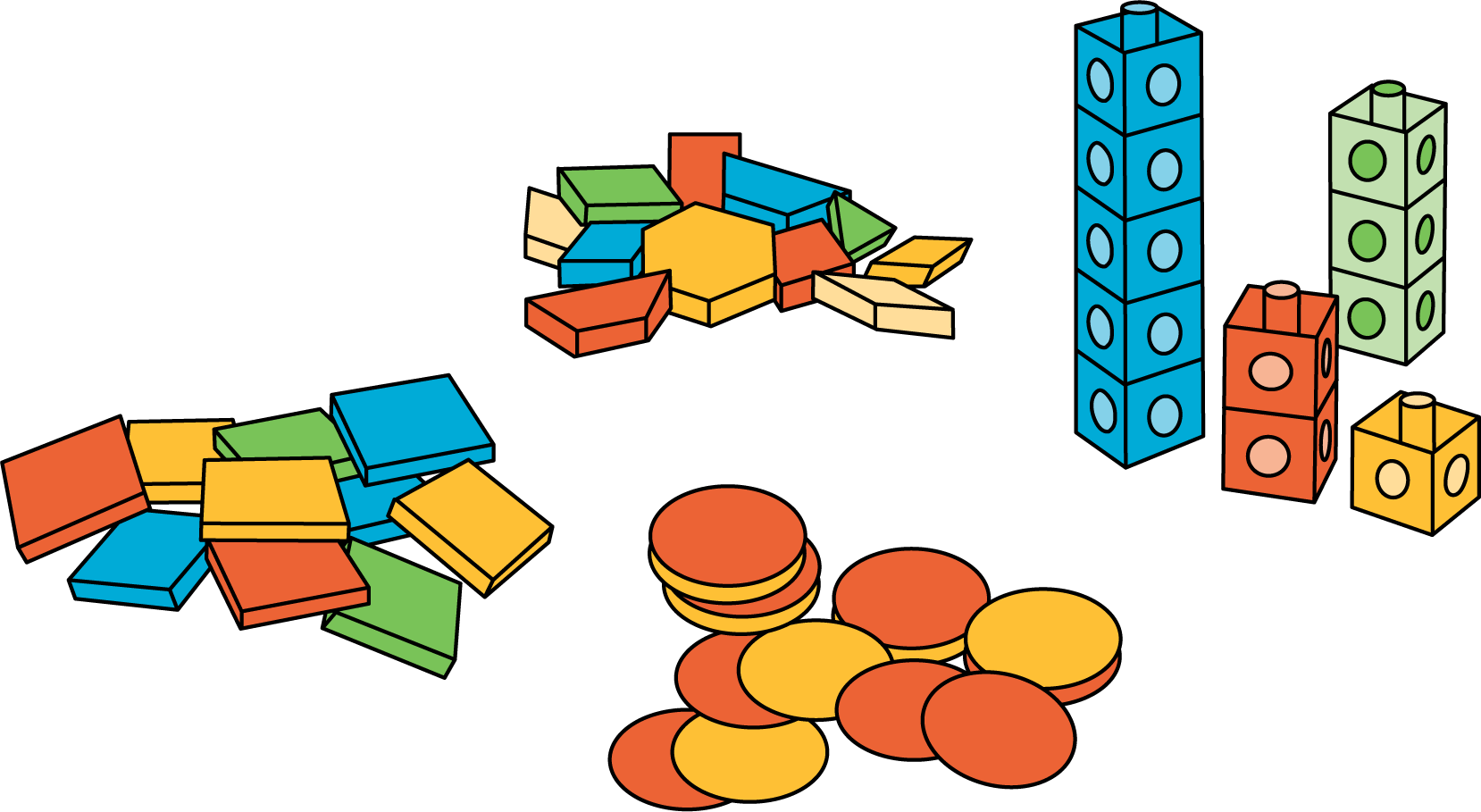 Haz una como la mía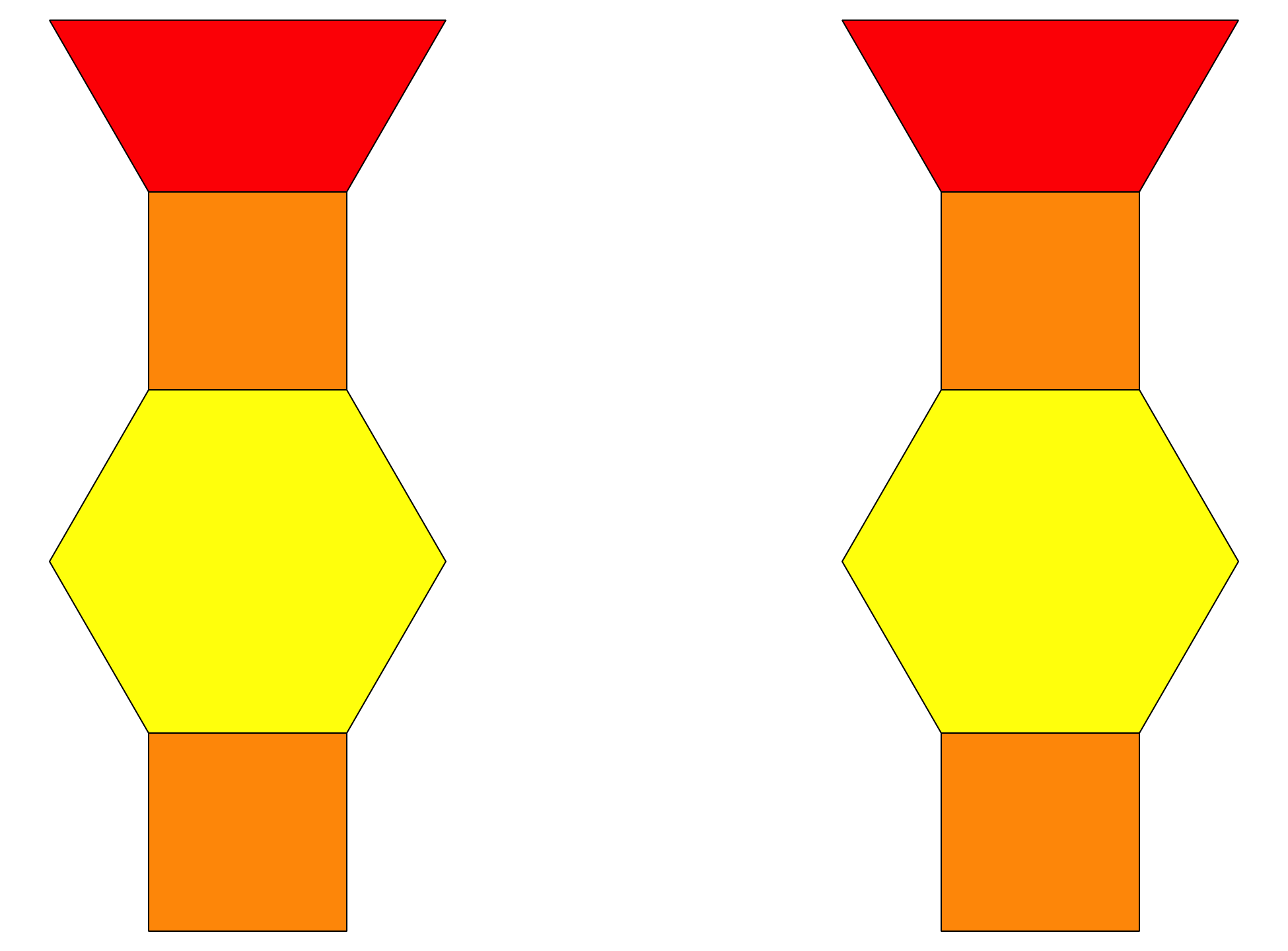 Revuelve y saca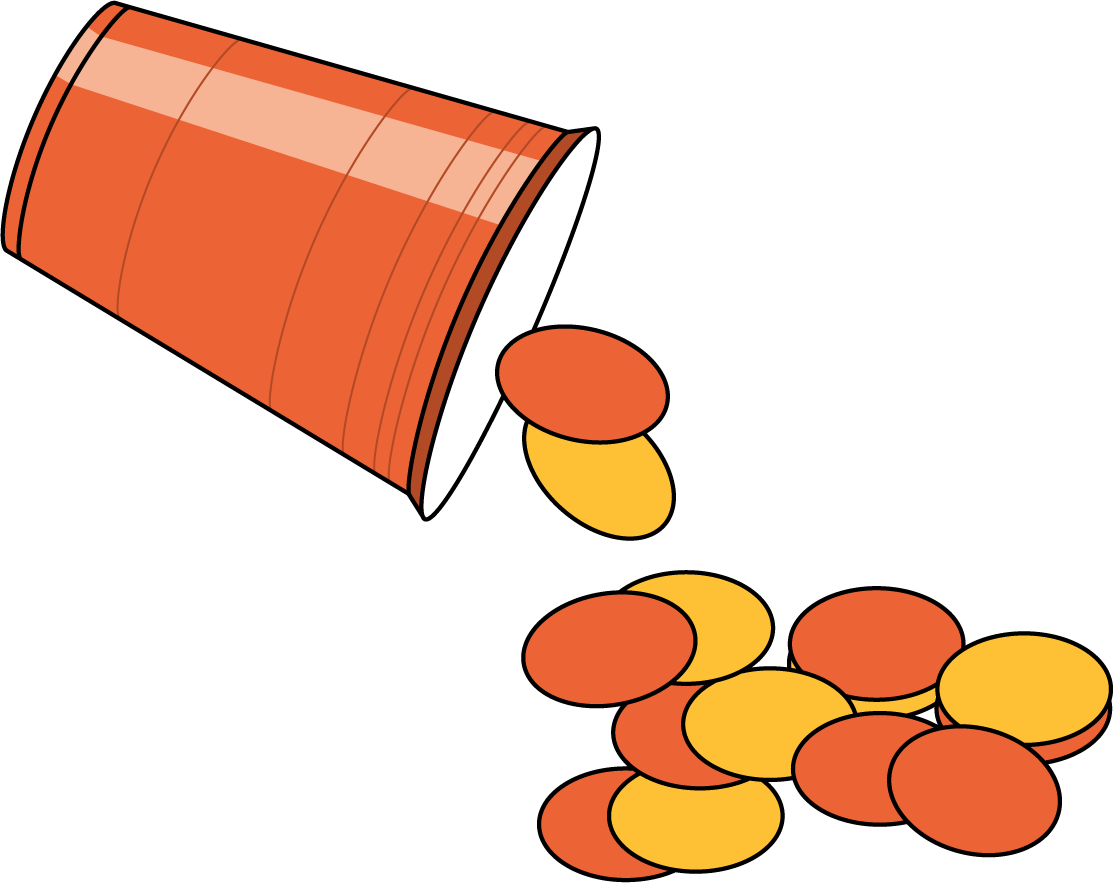 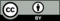 © CC BY 2021 Illustrative Mathematics®